Name __________________________________________________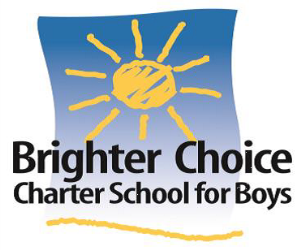 5th Grade Modified Math Remote Learning PacketWeek 34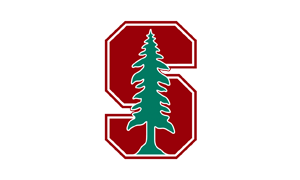 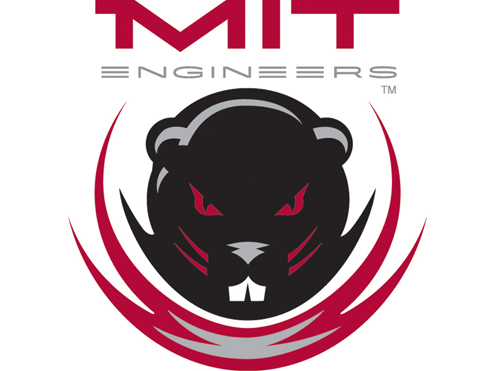 Dear Educator, My signature is proof that I have reviewed my scholar’s work and supported him to the best of my ability to complete all assignments.  ________________________________			______________________________           (Parent Signature)							(Date)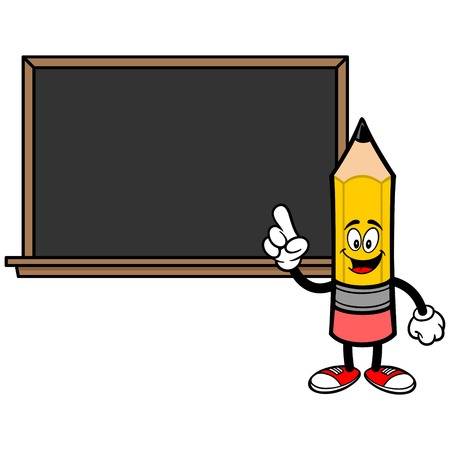 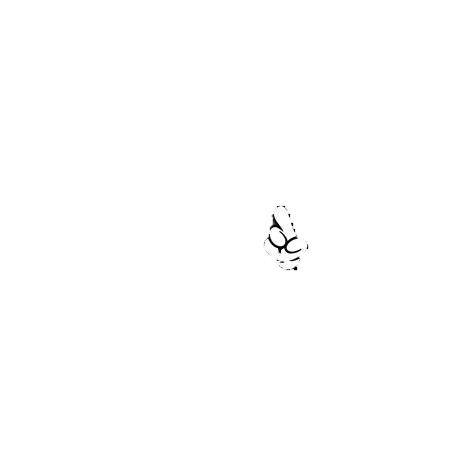 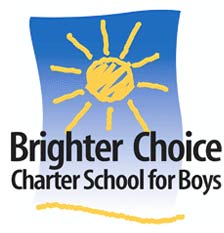 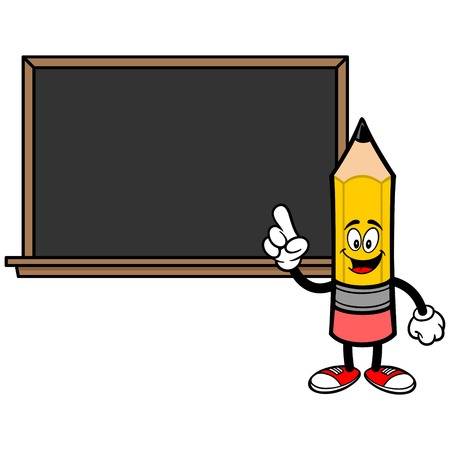 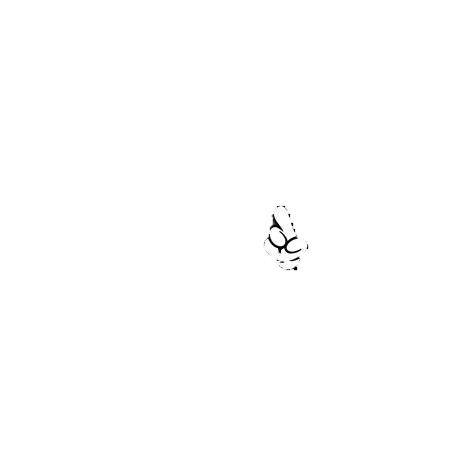 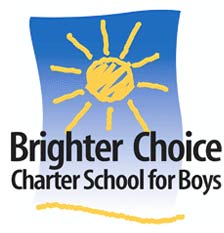 Name:__________________________________	Week 34 Day 1 Date:________________BCCS-Boys						 Stanford       MITDo Now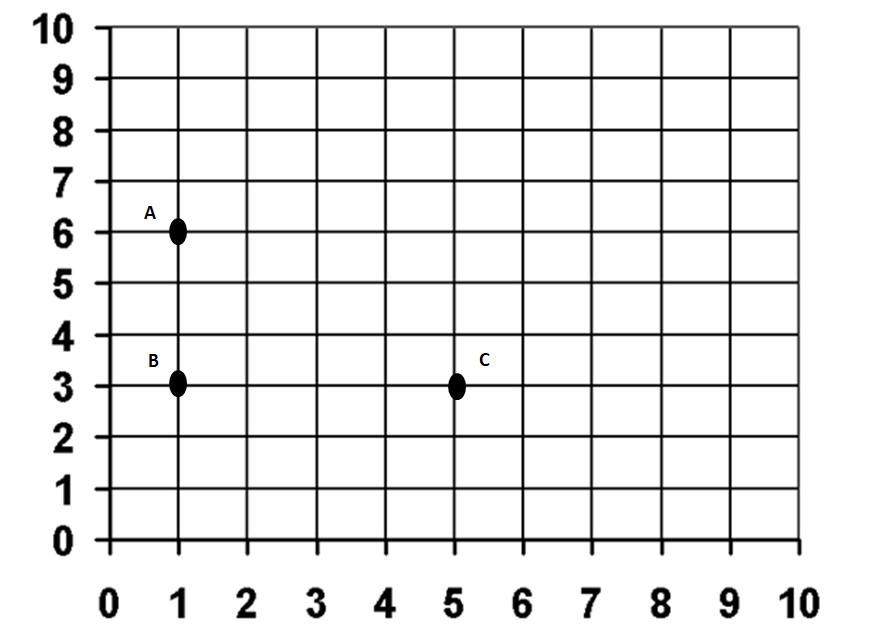 Problem 1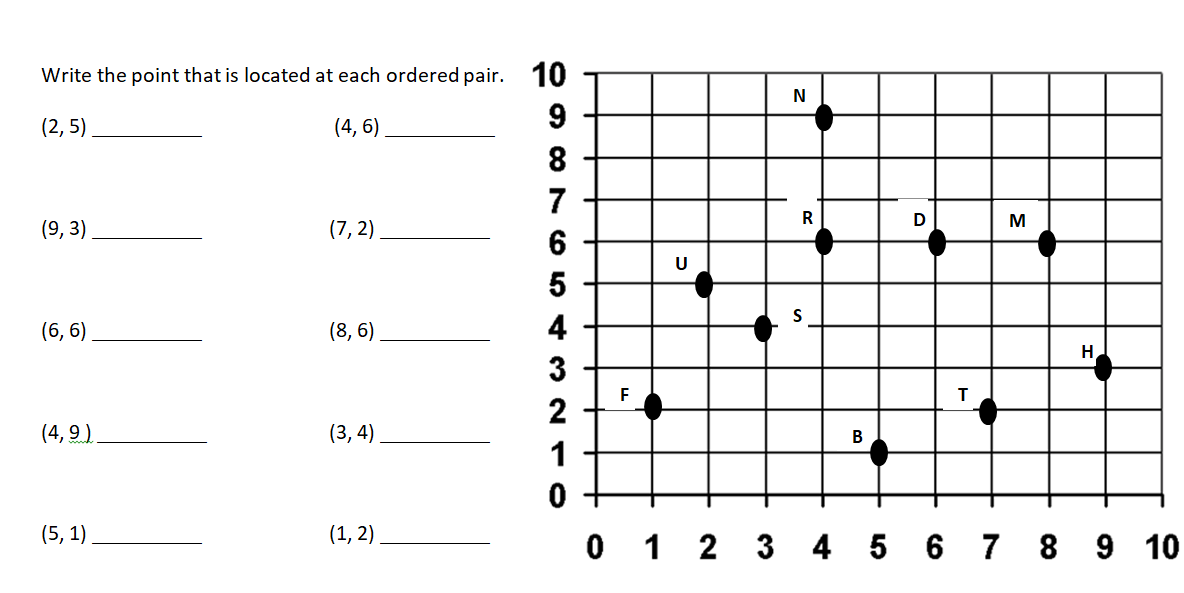 Problem 2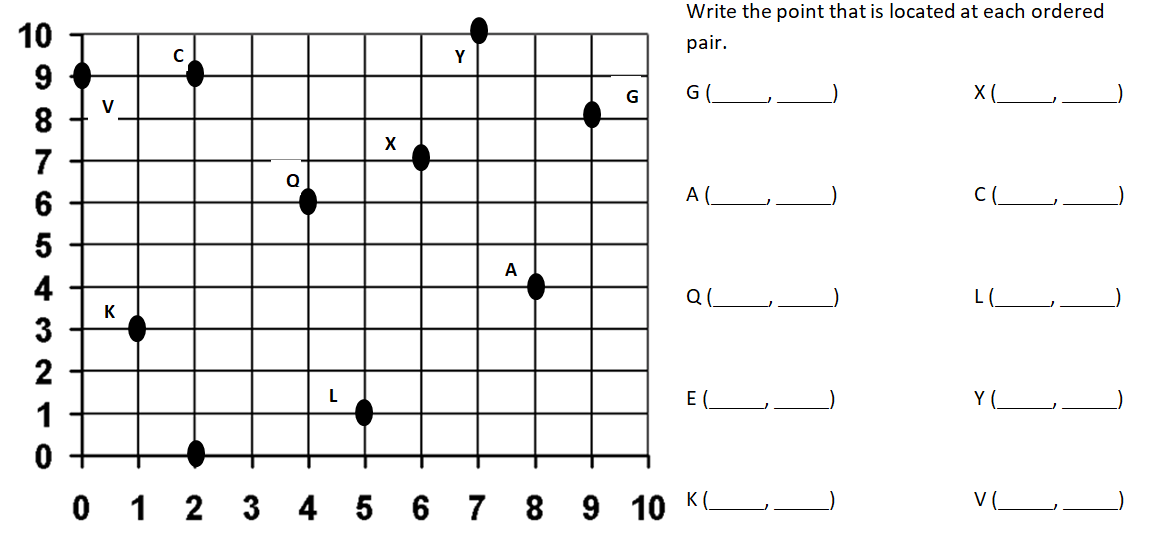 Problem 3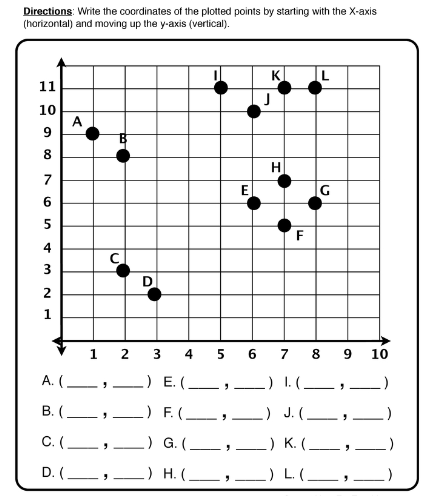 Problem 4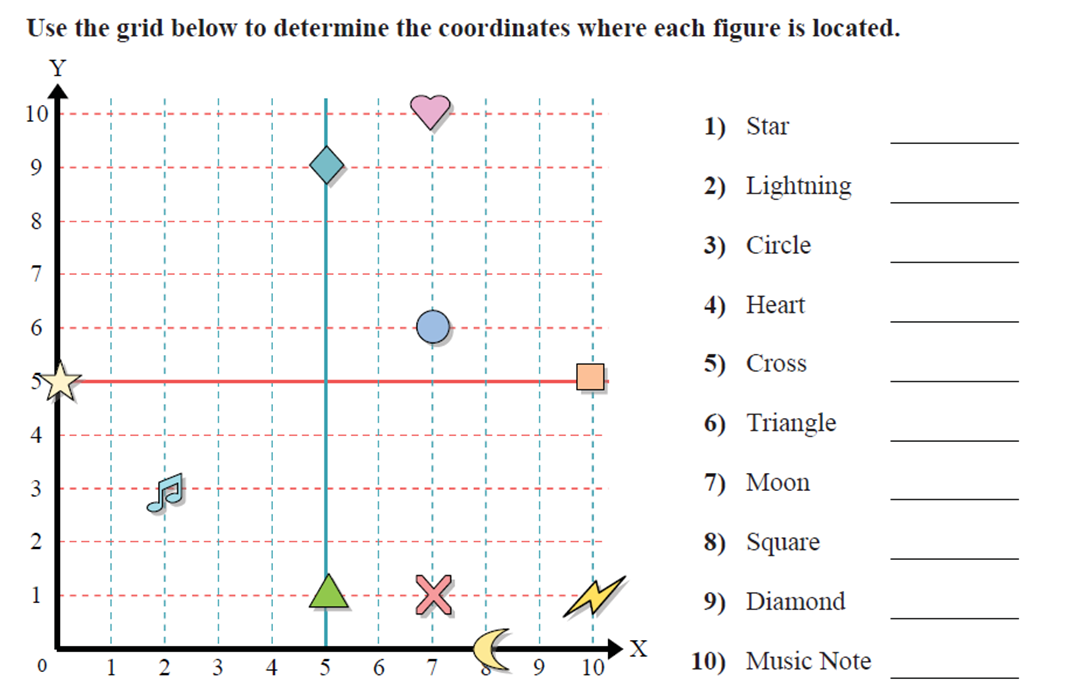 Problem 5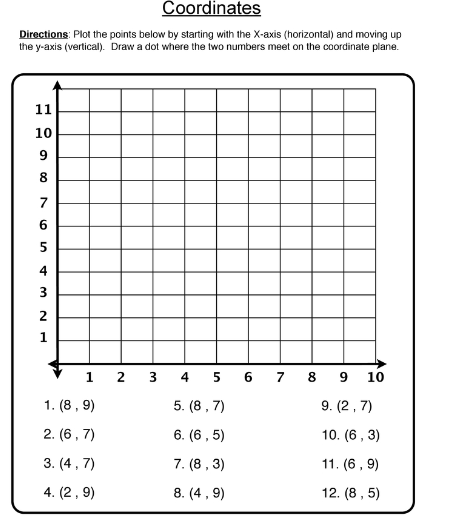 Problem Set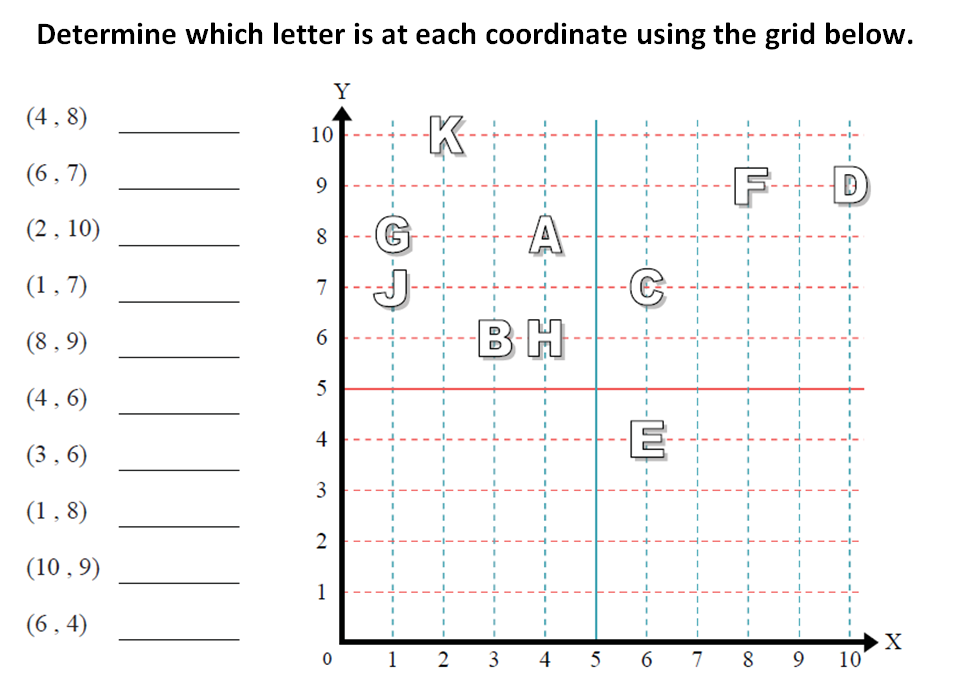 Application ProblemWesley had a very busy morning.  He went to the bank to get some money out.  He then proceeded to the toy store to pick up a basketball.  After getting his basketball, Wesley went to park to play ball with his friends.  After his long day, he finally went back home!  What are the locations of each place he stopped at?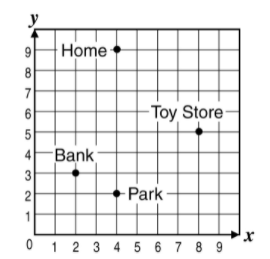 Exit TicketWrite the ordered pair of each letter on the lines below.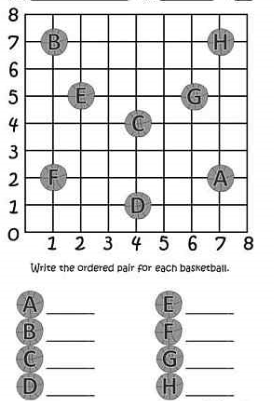 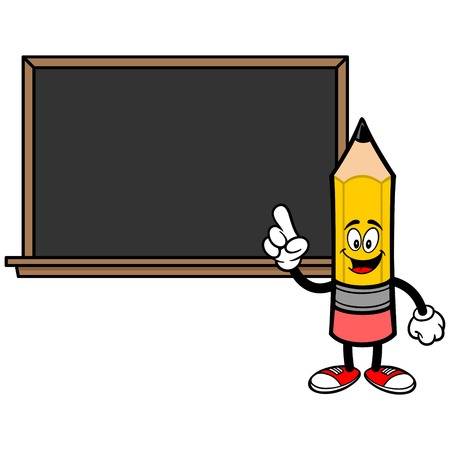 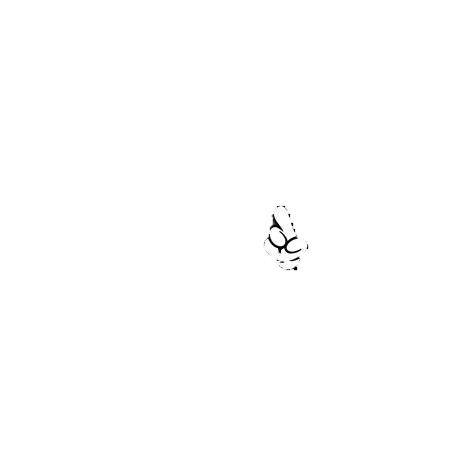 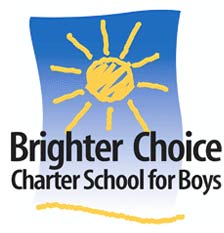 Name:__________________________________	Week 34 Day 2 Date:________________BCCS-Boys						 Stanford       MITDo NowName the coordinates of the following letters.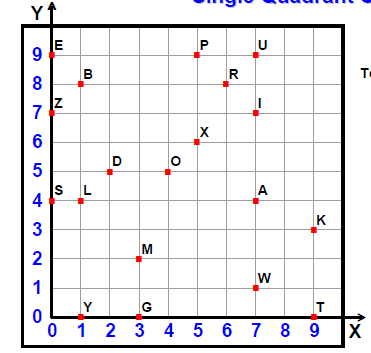 P _______________			W_______________T _______________			B _______________Z _______________			A _______________L _______________			K _______________			Review: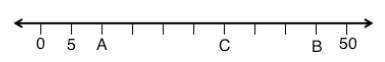 What is the value of A? _____What is the value of B? _____What is the value of C? _____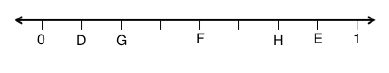 What is the value of D? _____What is the value of E? _____What is the value of F? _____What is the value of G? _____What is the value of H?_____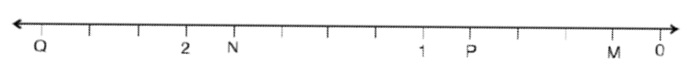 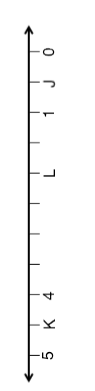 	What is the value of J? _____	What is the value of K? _____	What is the value of L? _____Review: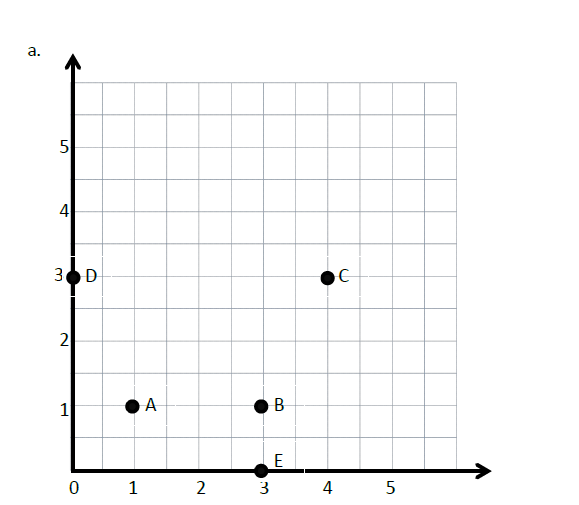 			     Write the points for the following:			A _________ 	B _________			C _________		D _________			E _________		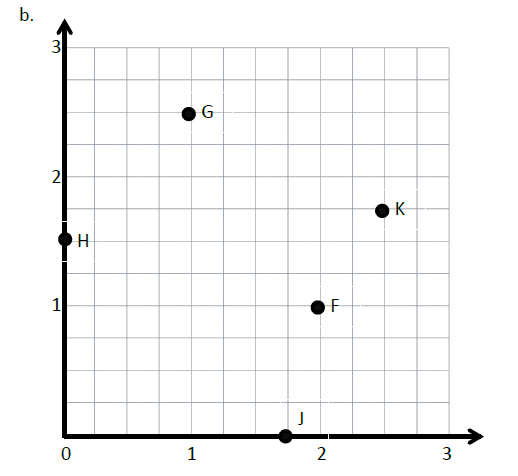 			F _________		G _________			H _________		J _________			K _________Input Activity:Problem 1:Construct a coordinate plane.Creating X and Y AxisOn the 𝑥-axis, we are going to label the whole numbers only. The length of one square on the grid represents 1 fourth. How many whole numbers can we label?Count by fourths with me as we label the whole number grid lines. One fourth …. (Move along the 𝑥-axis while counting, and label every whole number grid line.)What is the coordinate of 𝐴? ______________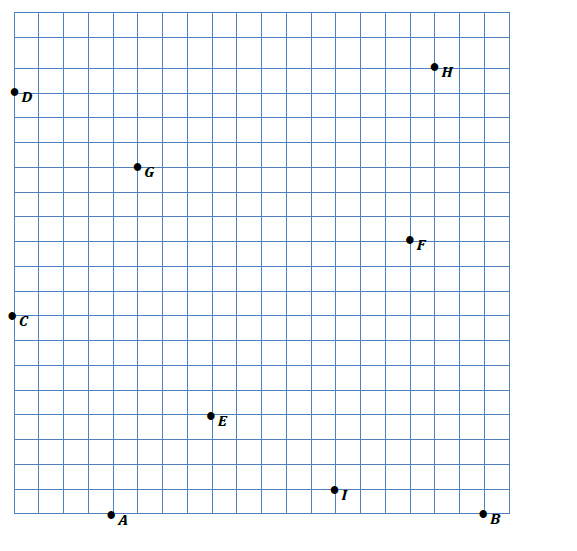 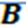 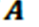 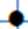 Problem 2Use coordinate pairs to name and plot points.Let’s label the coordinate pairs with the X axis first, then the Y axis second.Problem Set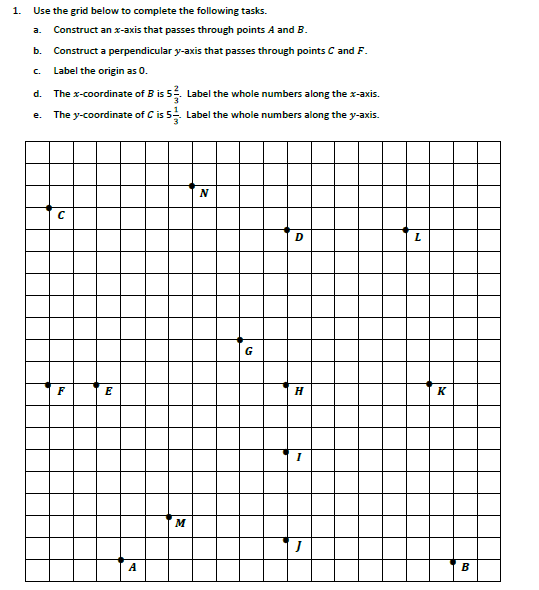 2. Identify all of the points that have an x-coordinate of __________________________________________________________3. Identify all of the points that have a y-coordinate of __________________________________________________________4. Which point is located at  ,  ) ?_______ at (, )?_______ at  ?_________7. Give the coordinate pair for each of the following points.K:__________      I: __________     B:__________     C:__________8. Name the points located at the following coordinates._______     _______  _______ ______9. Which point has an equal x and y coordinate?___________________10. Plot the following points.P:             Q         R:          S:Application Problem:The captain of a ship has a chart to help him navigate through the islands. He must follow points that show the deepest part of the channel. List the coordinates the captain needs to follow in the order he will encounter them.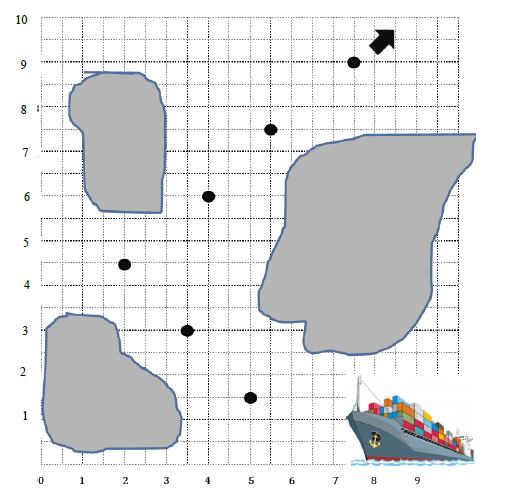 1. (____, ____) 2. (____, ____) 3. (____, ____) 4. (____, ____) 5. (____, ____) 6. (____, ____)Exit TicketUse a ruler on the grid below to construct the axes for a coordinate plane. The 𝑥-axis should intersect points 𝐿 and 𝑀. Construct the 𝑦-axis so that it contains points 𝐾 and 𝐿. Label each axis.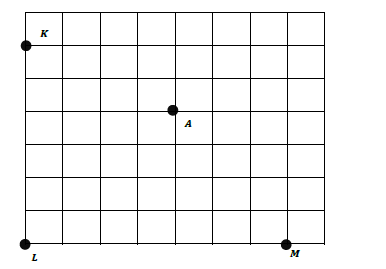 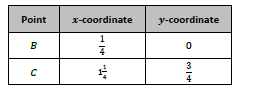               What letter is located at ?____________              What letter is located at ? ___________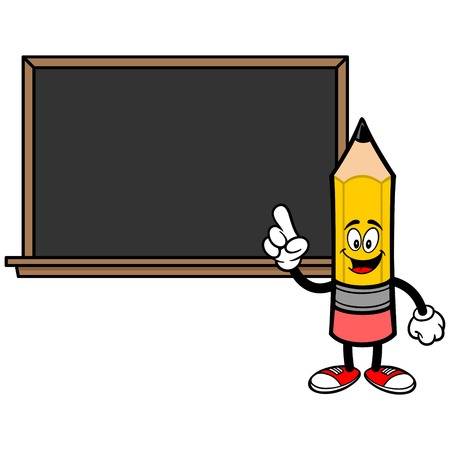 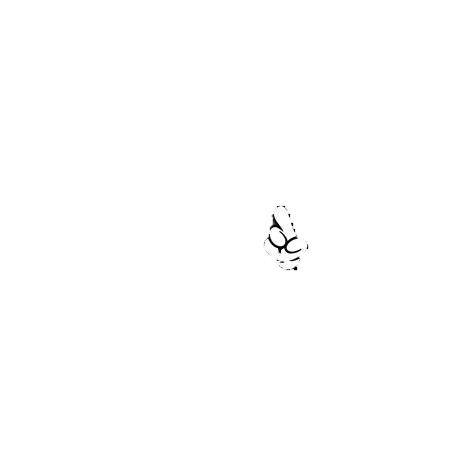 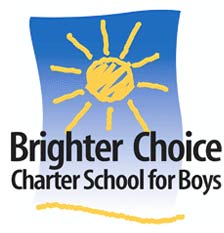 Name:__________________________________	Week 34 Day 3 Date:________________BCCS-Boys						 Stanford       MITDo NowHelp the animal reach its food by plotting points and connecting them with lines.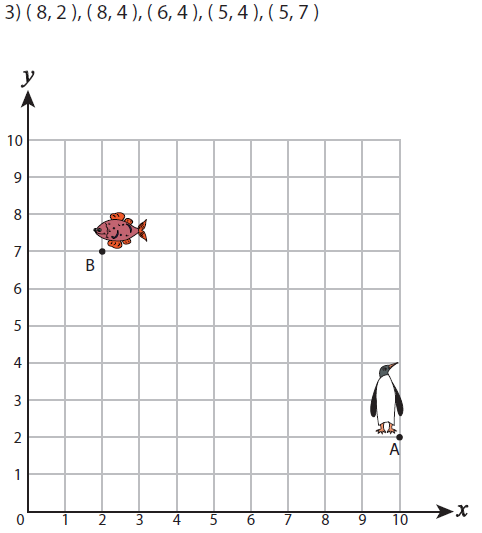 Review:	What is the value of J? _____	What is the value of K? _____	What is the value of L? _____Review: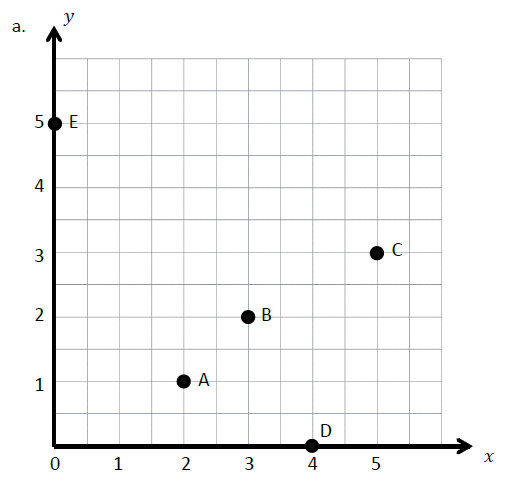 			    Write the points for the following:			A _________ 	B _________			C _________		D _________			E _________		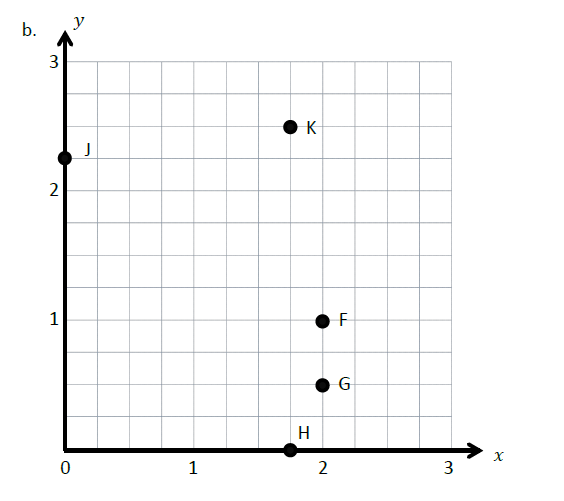 			F _________		G _________			H _________		J _________			K _________Input ActivityProblem 1:Label the x and y axis, the origin, and the number lines.Plot point A at Construct a line, ℓ, so that it contains 𝐴 and is perpendicular to the 𝑥-axis. (draw the line)Give the coordinates for another point on line ℓ that is  units farther from the 𝑥-axis than 𝐴. Label it 𝐵.Name the coordinates of 𝐵. (_____, _____)Give the coordinates for the point on ℓ that is halfway between 𝐴 and 𝐵.(_____, _____)Label is C.Now, draw a line, , that is perpendicular to line ℓ and  unit from the 𝑥-axis. (Draw the line.)Plot a point, 𝐷, where lines ℓ and 𝓂 intersect.Plot a point, 𝐸, on line 𝓂 that is  unit from the 𝑦-axis. Then, record the coordinates of 𝐸 in the chart.Name the coordinates of 𝐸. (_____, _____)Plot a point 𝐹 on line 𝓂 that is  unit farther from the 𝑦-axis than 𝐸. Then, record the coordinates of 𝐹 in the chart.Plot a point 𝐹 on line 𝓂 that is  unit farther from the 𝑦-axis than 𝐸. Then, record the coordinates of 𝐹 in the chart. (Plot 𝐹 and record.)  Use your straightedge to construct a line, 𝓃, which is parallel to line ℓ and contains point 𝐹.  Name the 𝑥-coordinate for every point on line 𝓃. _____________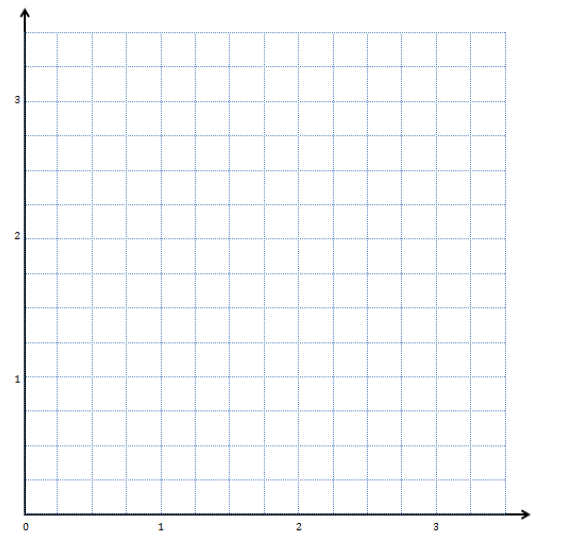 Problem Set: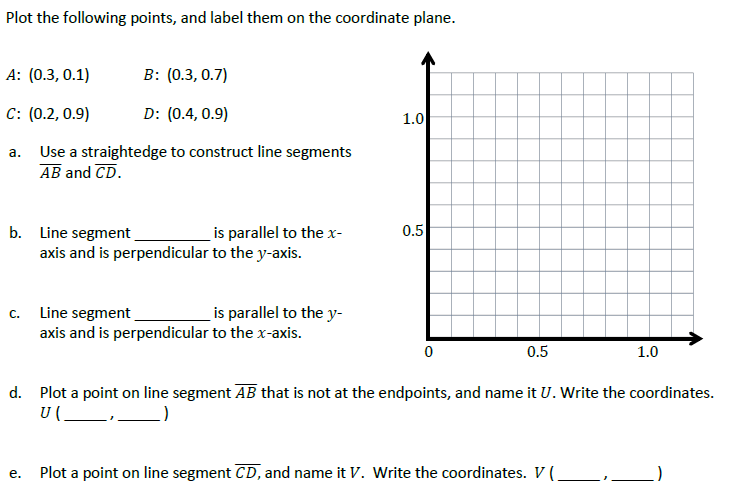 Application Problem:Naomi lives at Second Avenue and Third Street represented by (2,3) on the graph below. Her school is a Fourth Avenue and 10th Street represented by (4, 10) on the graph. She walks over to Fourth Avenue and up to 10 Street. Plot her home and school on the map. 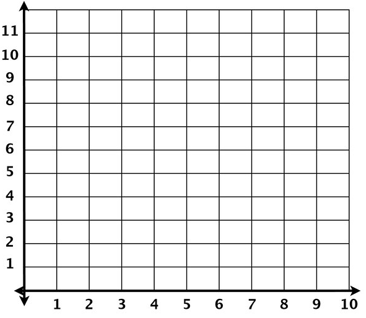 How many blocks did Naomi walk to school? __________Exit TicketPlot the given points in the following order, connect them and help the trumpeter find his musical trumpet.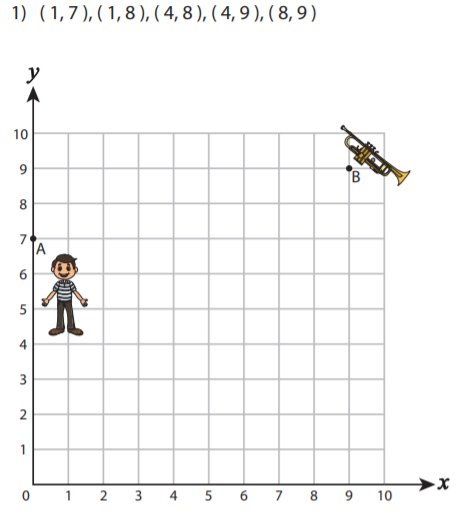 Answer: ________ boatsName:__________________________________	Week 34 Day 4 Date:________________BCCS-Boys						 Stanford       MITDo NowHelp the animal reach its food by plotting points and connecting them with lines.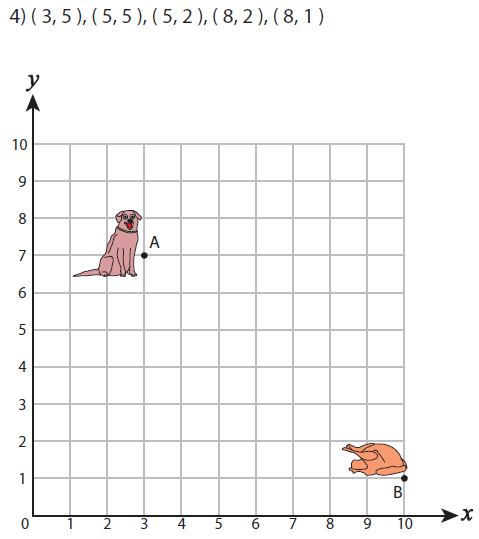 Review: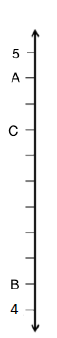 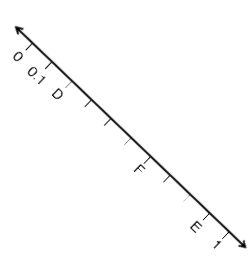 			What is the value of D? _____			What is the value of F? _____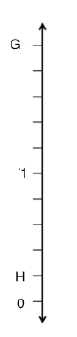 			What is the value of E? _____Input ActivityProblem 1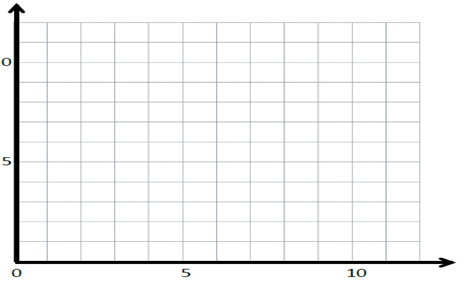 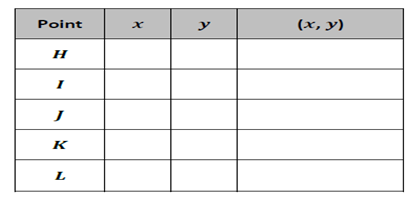 Problem 2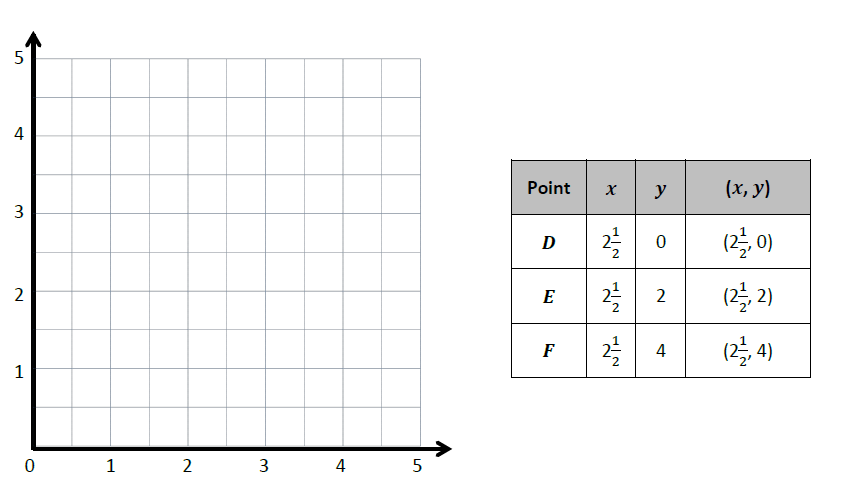 Problem 3: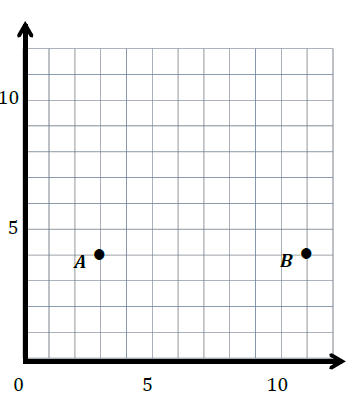 Problem Set: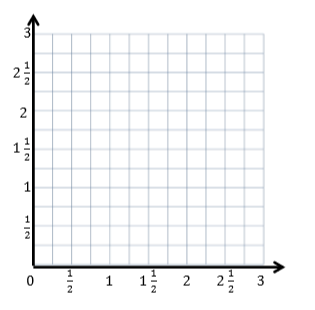 Application Problem: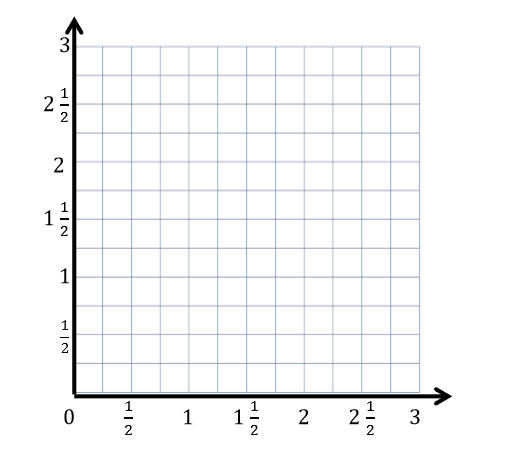 Exit Ticket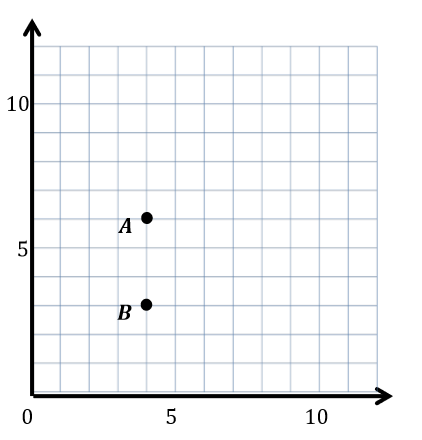 Name:__________________________________	Week 34 Day 5 Date:________________BCCS-Boys						 Stanford       MITDo Now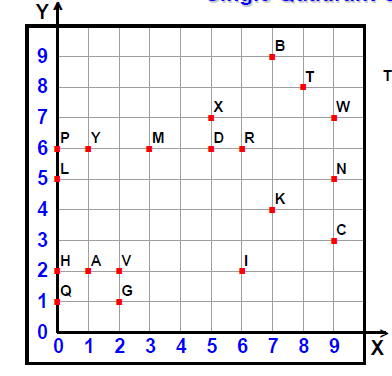 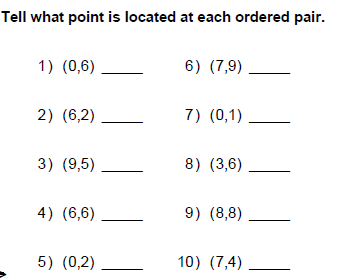 Review: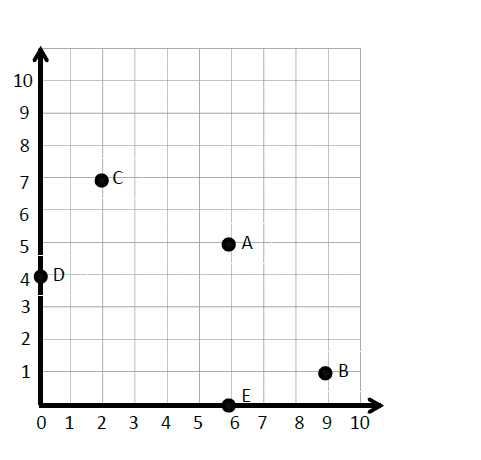 			Write the coordinates for the following:					C _________________					A _________________					B _________________					D _________________					E _________________ 			Write the coordinates for the following: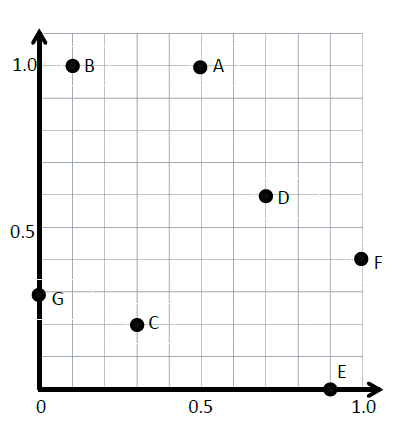 					B _________________					D _________________					A _________________					G _________________					C _________________ 					E _________________					F _________________Input ActivityProblem 1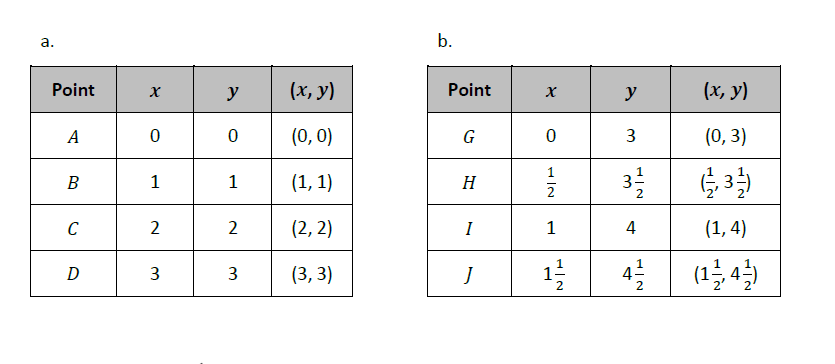 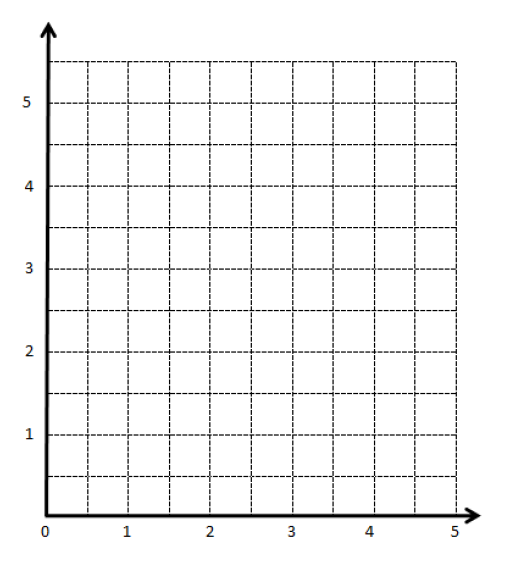 Problem 2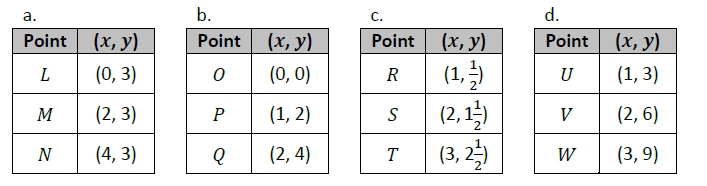 Which chart shows coordinate pairs for the rule 𝑦 is always 3? _______ Write the rule underneath that chart.Which chart shows every 𝑦-coordinate is less than every x-coordinate?_______  How much less? _________What is the rule?_______________________________ Write it underneath that chart.Which chart shows coordinate pairs on a line that follows the rule 𝑦 is 𝑥 times 2?________ Write the rule underneath that chart.Let’s come up with a rule for the final chart __________________  Write the rule underneath that chart.Problem 3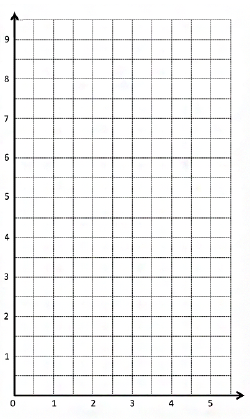 Problem Set: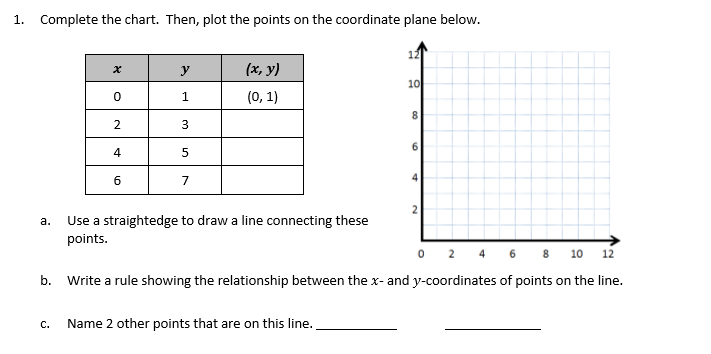 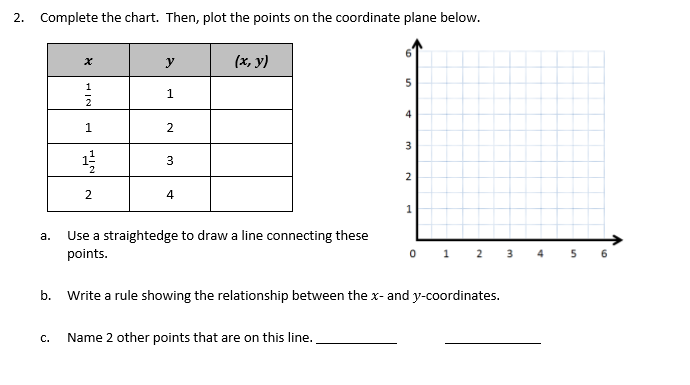 Application Problem: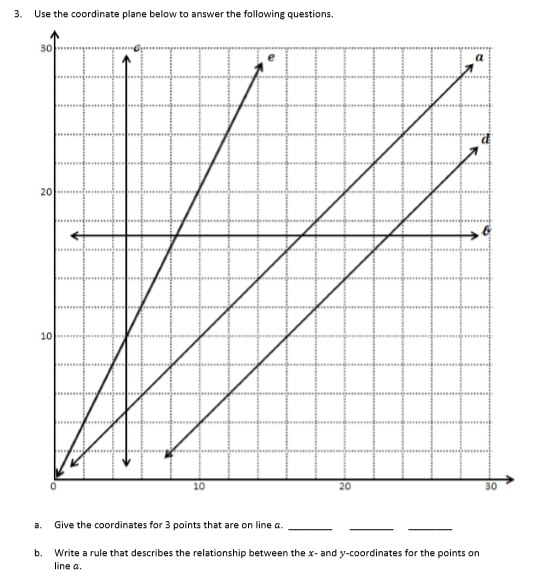 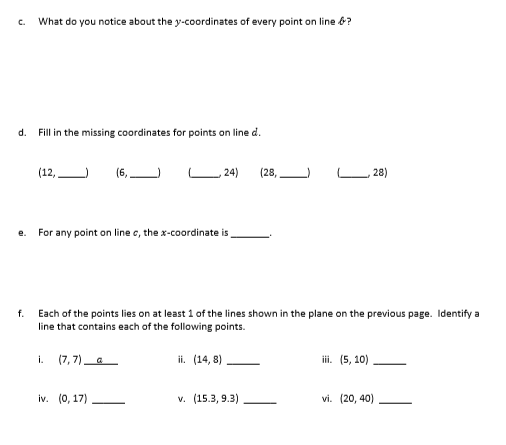 Exit Ticket: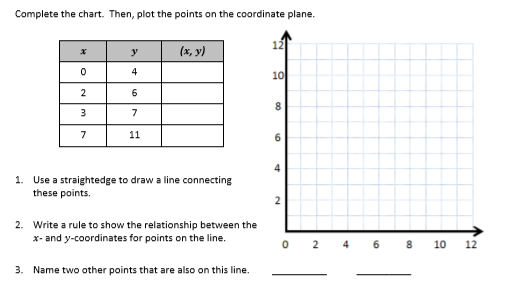 Name ___________________________________________________5th Grade Modified Math Remote Learning PacketWeek 35Dear Educator, My signature is proof that I have reviewed my scholar’s work and supported him to the best of my ability to complete all assignments.  ________________________________			______________________________           (Parent Signature)							(Date)Name:__________________________________	Week 35 Day 1 Date:________________ BCCS-Boys						 Stanford       MITDo Now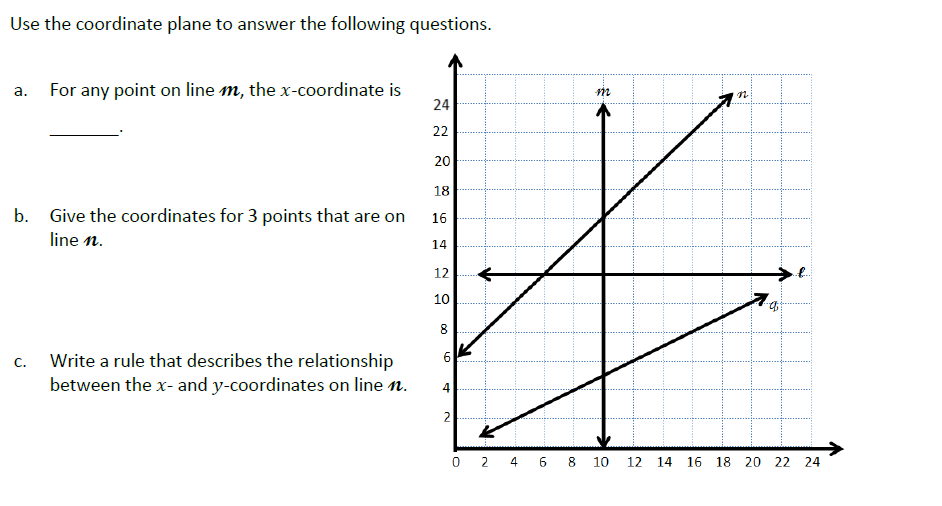 Review: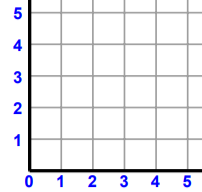 Input ActivityProblem 1Create coordinate pairs from rules.𝒚 is equal to 𝒙___________________________________________𝒚 is 1 more than 𝒙___________________________________________𝒚 is 5 times 𝒙___________________________________________𝒚 is 1 more than 3 times 𝒙___________________________________________𝒚 is 1 less than 2 times 𝒙___________________________________________Problem 2Create coordinate pairs from rules, and plot the points. Line 𝓪: 𝒚 is 2 more than 𝒙.Line 𝓫: 𝒚 is 2 times 𝒙.Line 𝓬: 𝒚 is 1 more than 𝒙 doubled.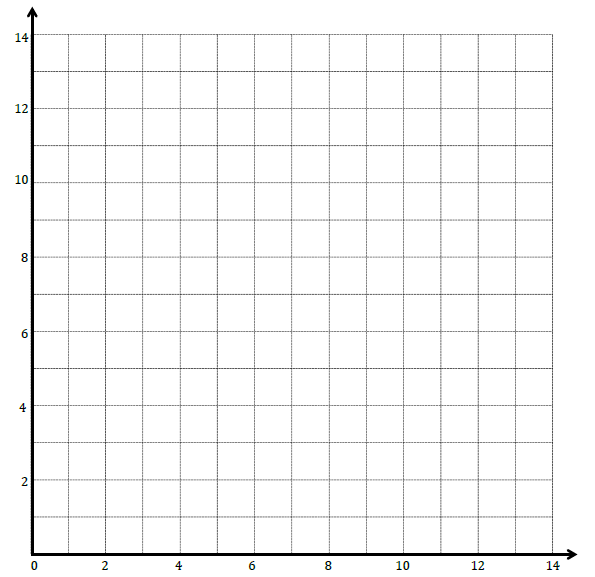 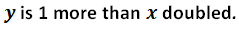 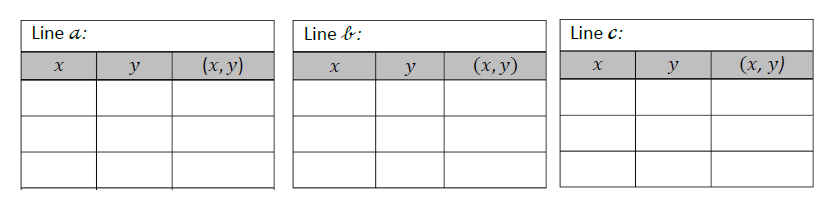 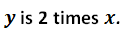 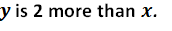 Problem 3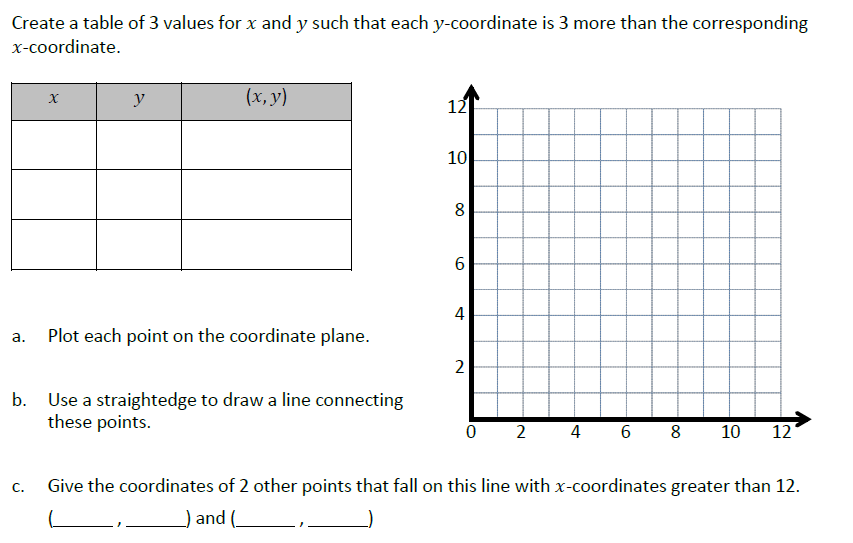 Problem 4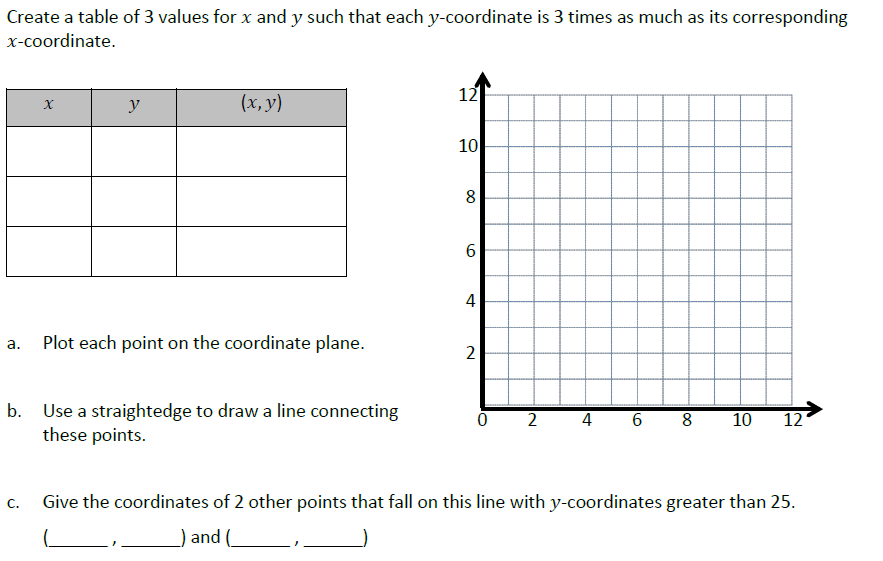 Problem 5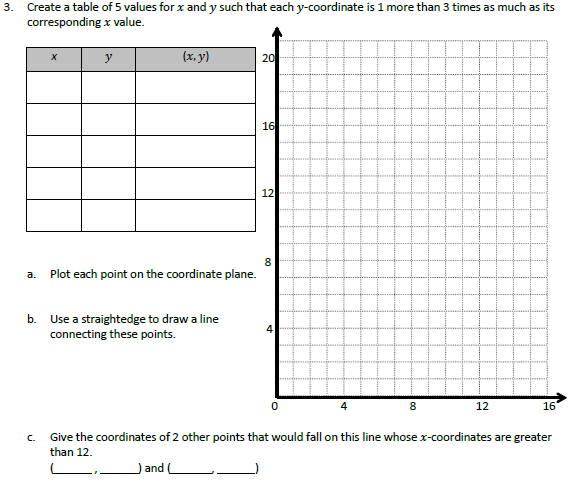 Problem Set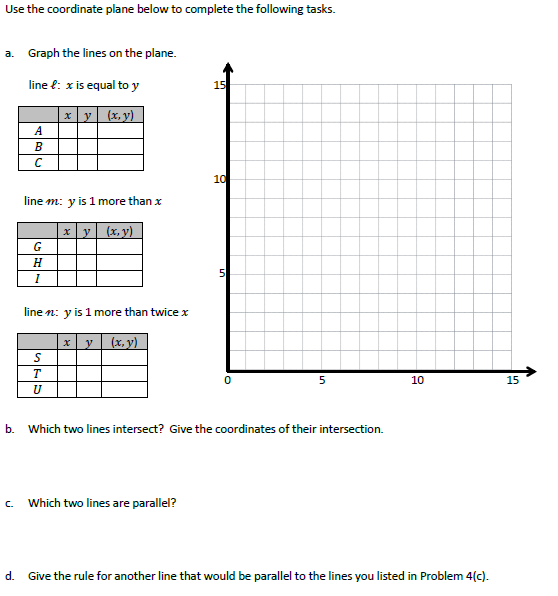 Application Problem:The coordinate pairs listed locate points on two different lines. Write a rule that describes the relationship between the 𝑥- and 𝑦-coordinates for each line. Line ℓ: (, 7), (, ), (5, 10) 	Rule: _________________________________Line 𝓂: (, 1), (, ), (13, )Rule: _________________________________Exit Ticket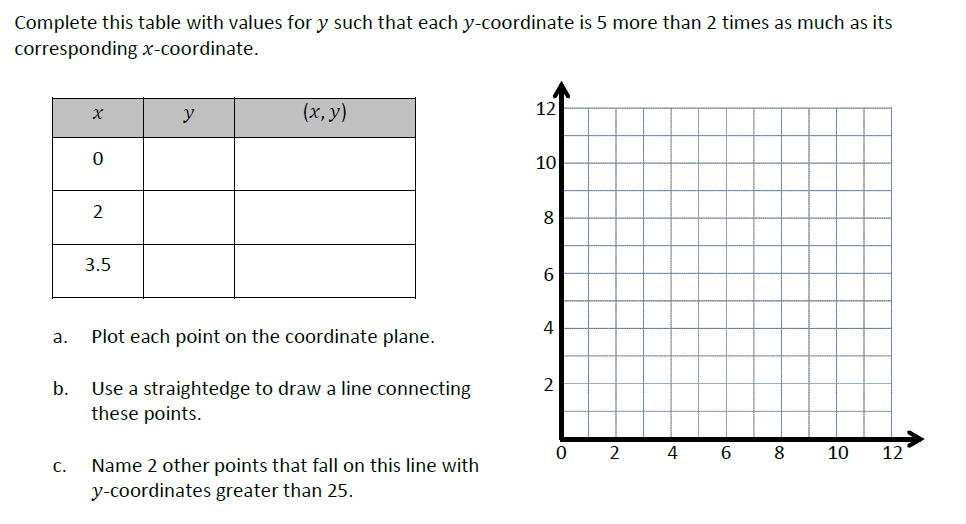 Name:__________________________________	Week 35 Day 2 Date:________________ BCCS-Boys						 Stanford       MITDo Now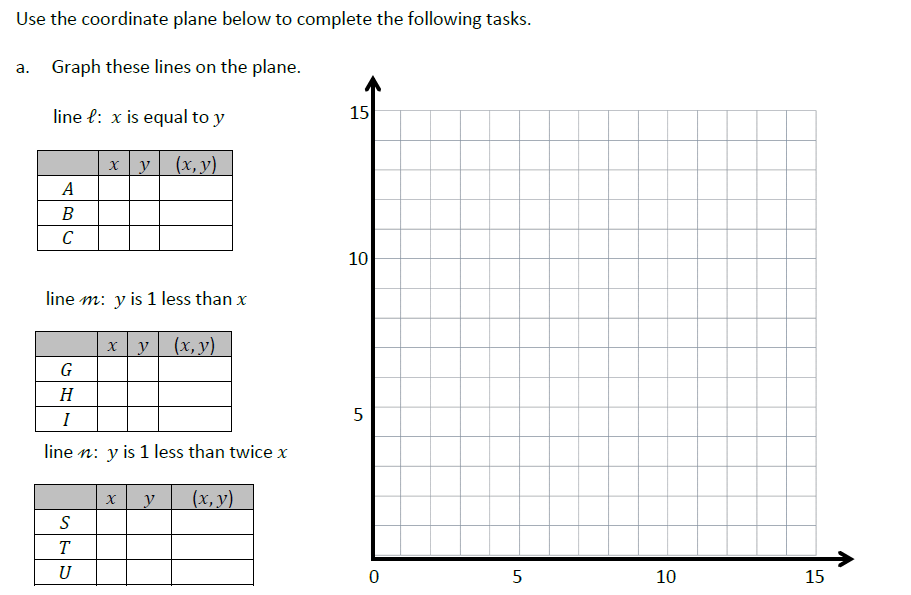 Problem 1: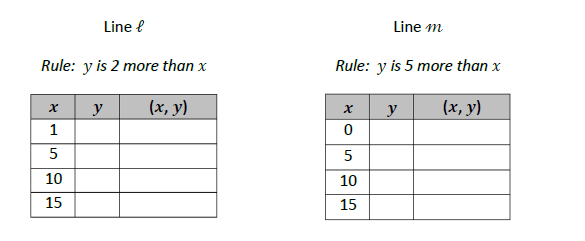 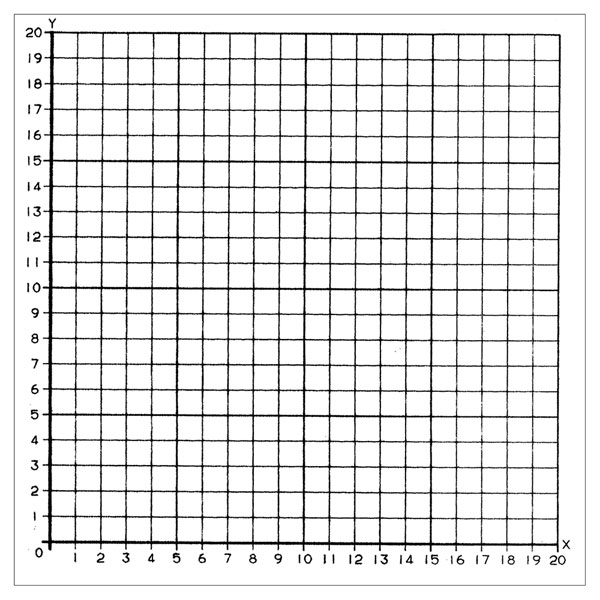 Problem 2: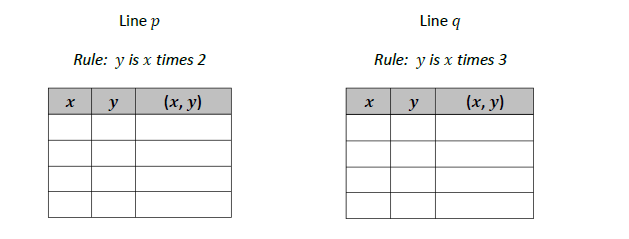 Problem 3: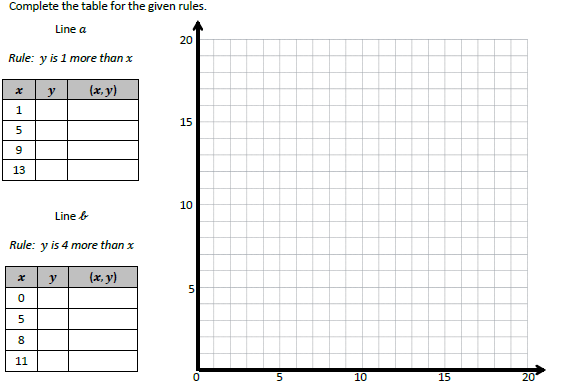 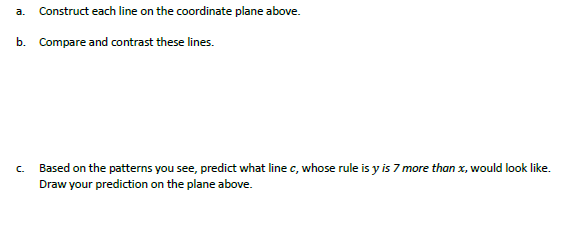 Problem Set: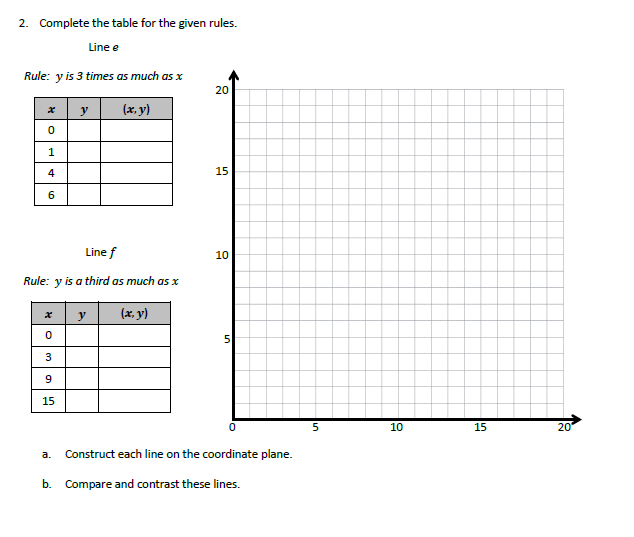 Application Problem: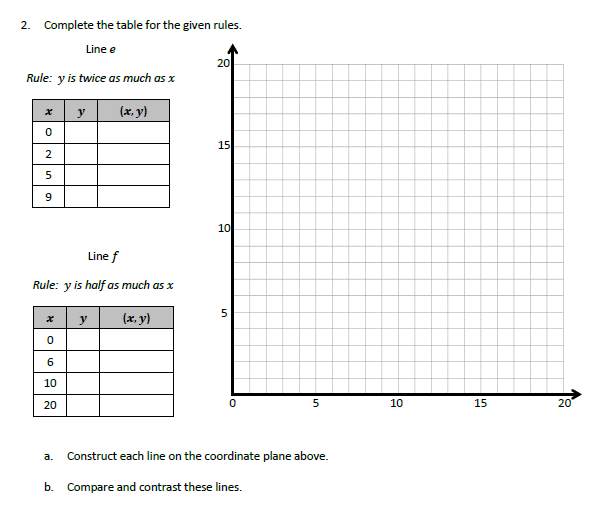 Exit Ticket: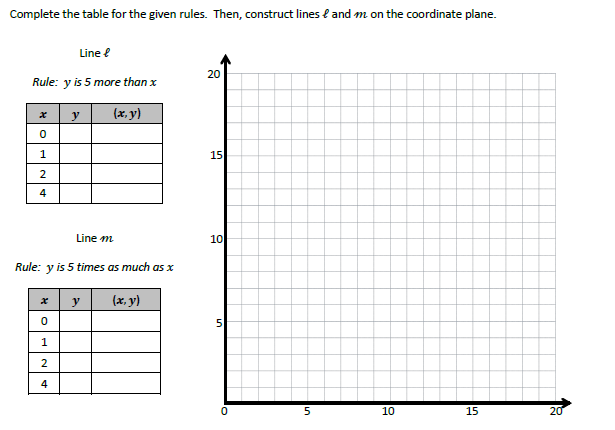 Name:__________________________________	Week 35 Day 3 Date:________________ BCCS-Boys						 Stanford       MITDo Now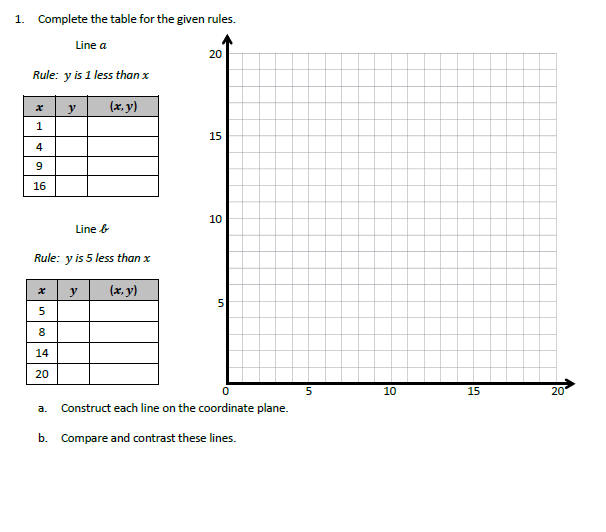 Problem 1: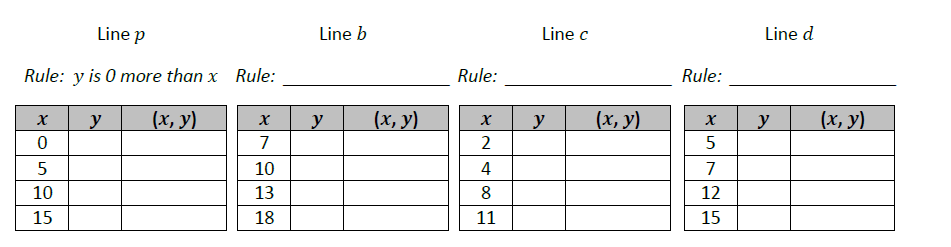 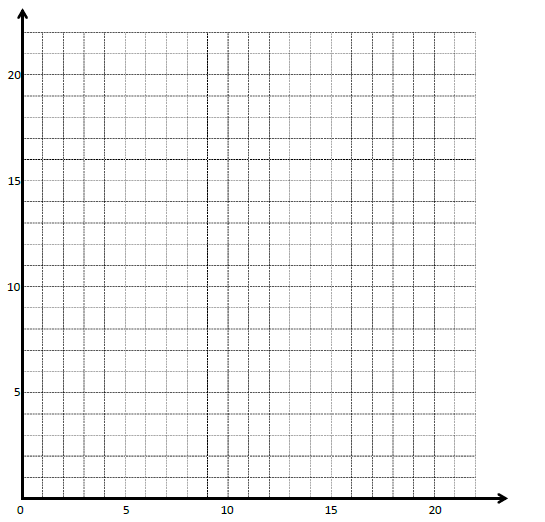 Problem 2: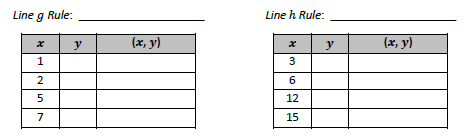 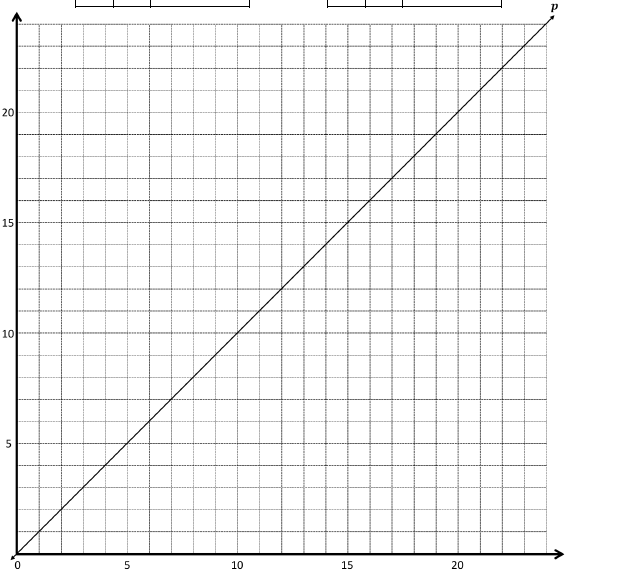 Problem 3: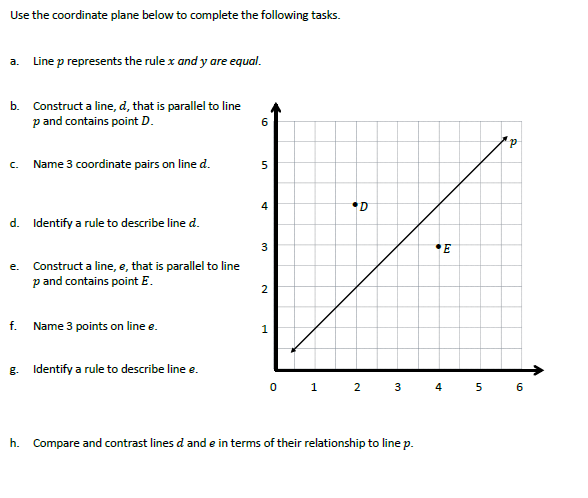 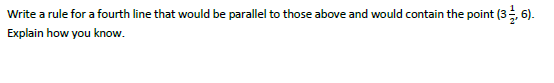 Problem Set: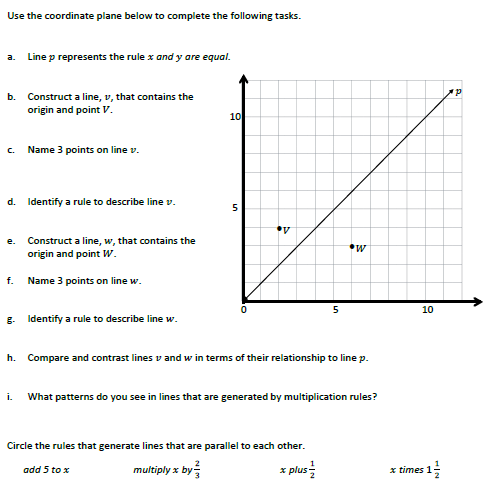 Application Problem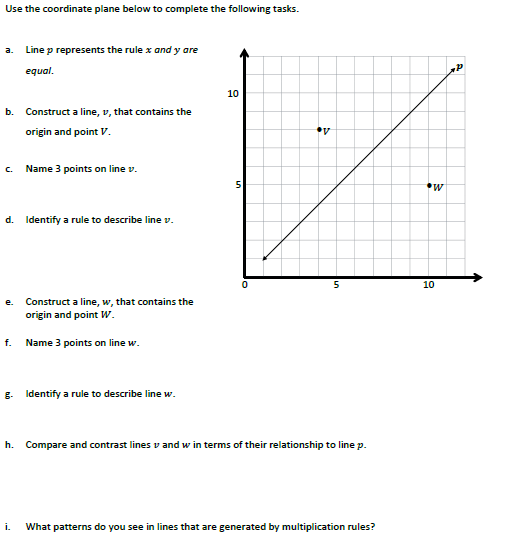 Exit Ticket: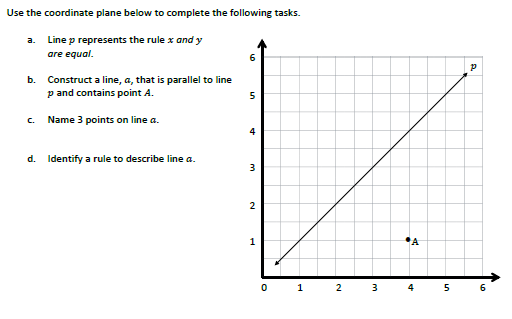 Name:__________________________________	Week 35 Day 4 Date:________________ BCCS-Boys						 Stanford       MITDo Now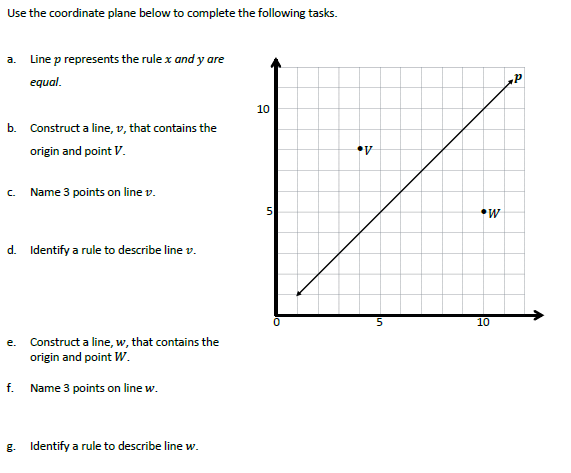 Input Activity:Problem 1: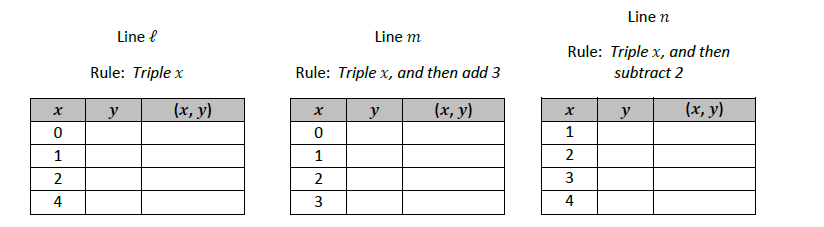 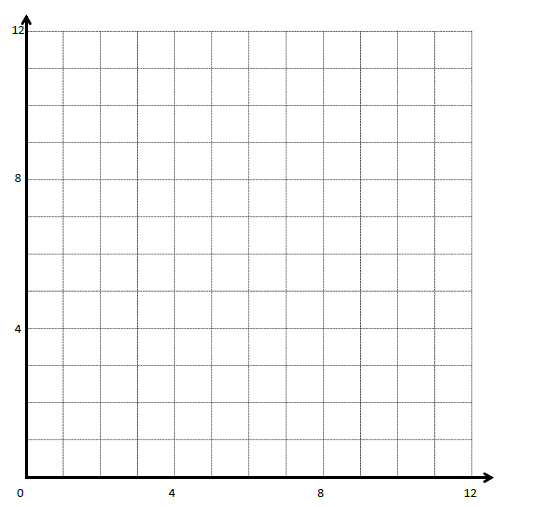 Problem 2:Rule: y is  more than x times Problem 3: 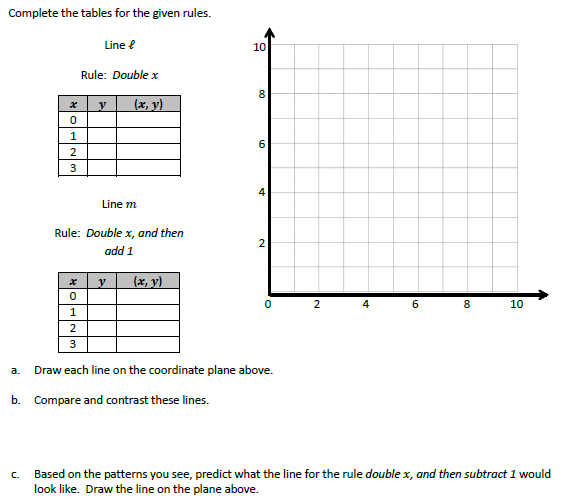 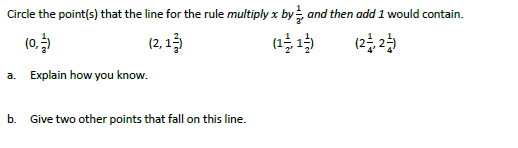 Problem Set: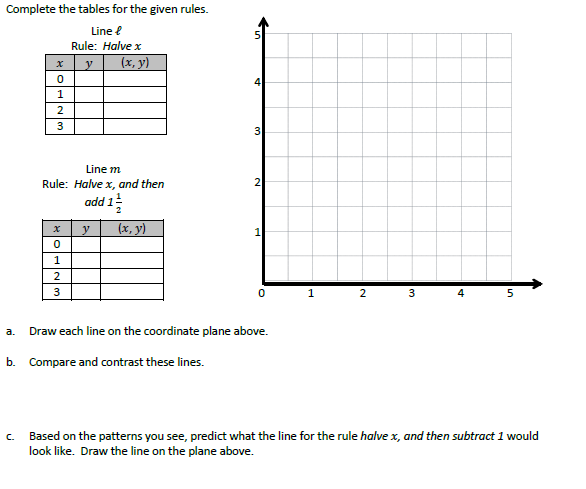 Application Problem: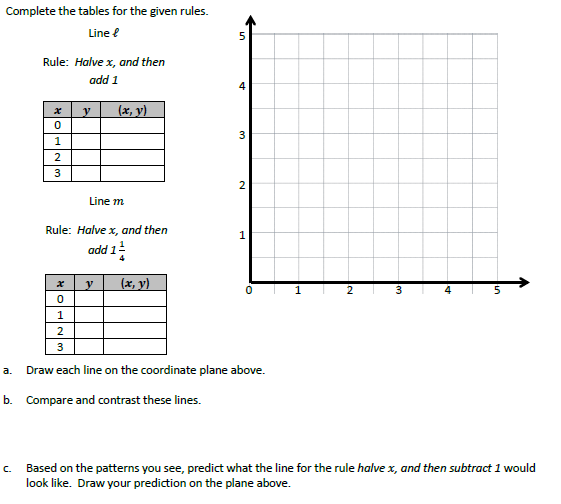 Exit Ticket: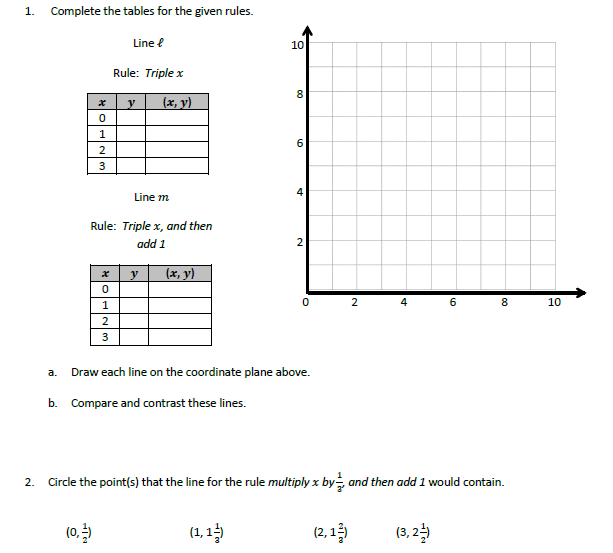 Name:__________________________________	Week 35 Day 5 Date:________________ BCCS-Boys						 Stanford       MITDo Now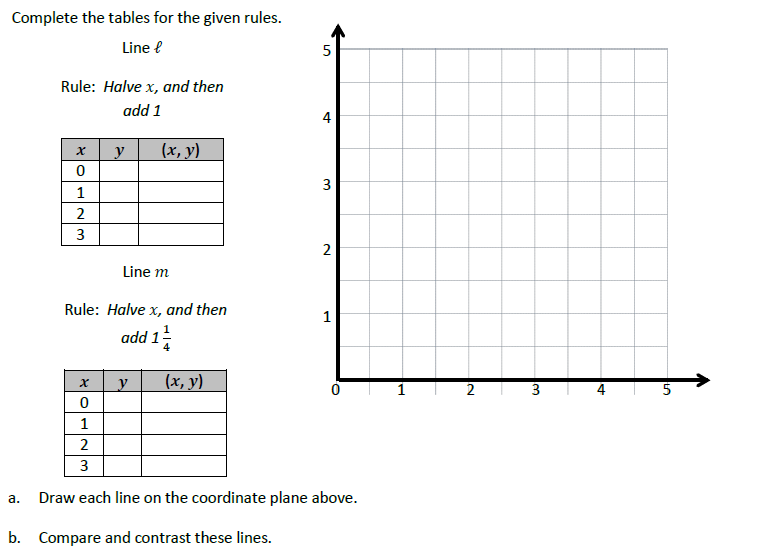 Input Activity:Problem 1: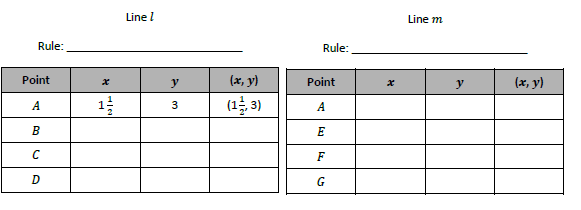 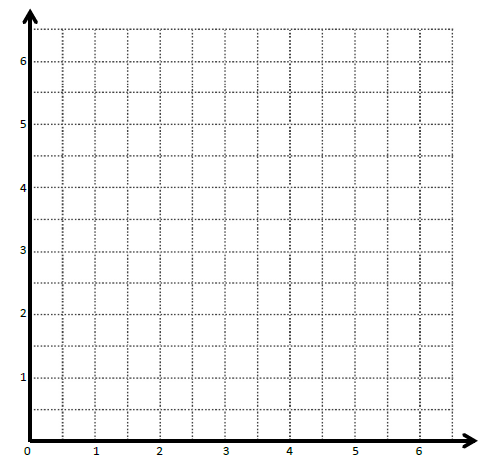 Problem 2: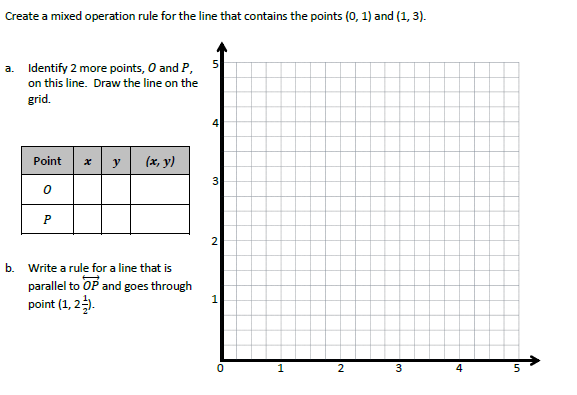 Problem 3: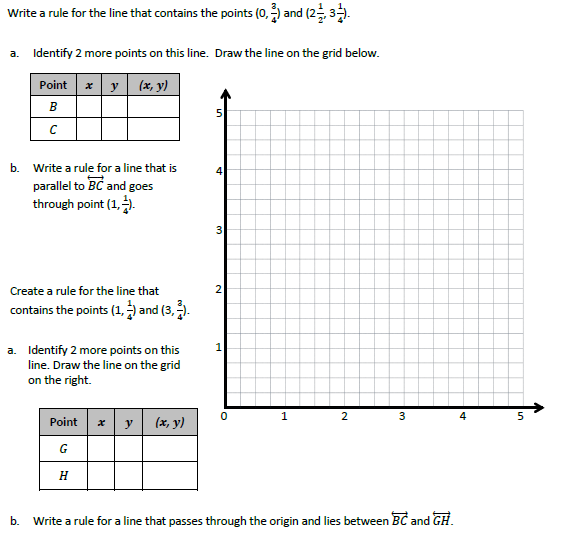 Problem Set: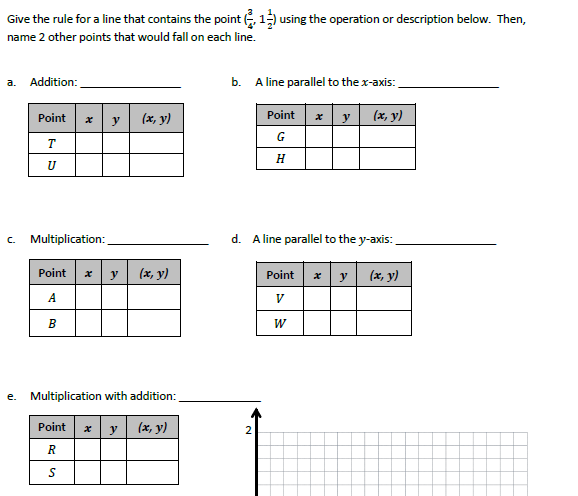 Application Problem:Andrew drew the following rocket on the grid below.  He handed the grid to you, his partner, to write the coordinates for each point of Andrew’s rocket.  Using the rocket grid, write down the coordinates of each point.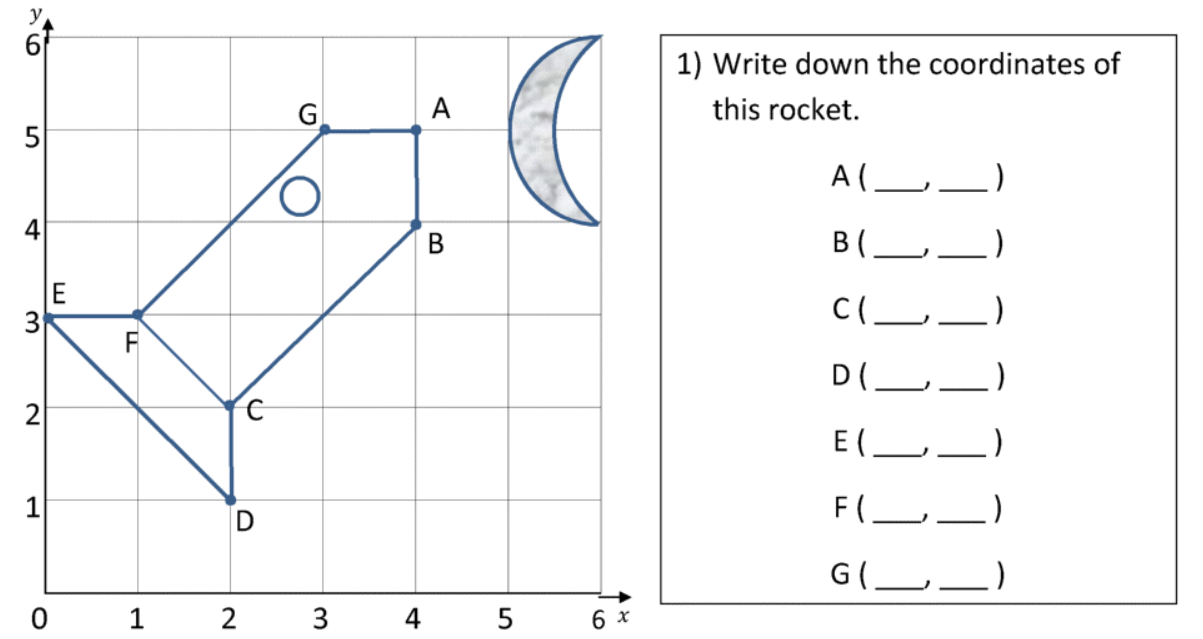 Exit Ticket: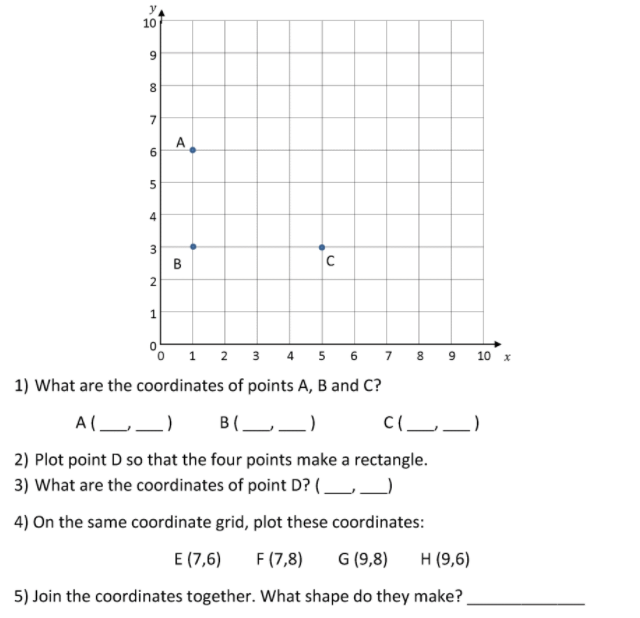 LetterX AxisY AxisCoordinate (    ,     )ABCDEFGHIPointXY(x,y)ABCDEFXY(x,y)1